REPUBLICA  MOLDOVA	     	                              РЕСПУБЛИКА  МОЛДОВА        CONSILIUL   RAIONAL 	  		    РАЙОННЫЙ СОВЕТRÎŞCANI 						       РЫШКАНЬProiect                      Decizia nr.03din iunie  2022Cu privire la instituirea comisiei raionalede evaluare și validare a indicatorilor de performanțăa activității instituțiilor  medico-sanitare publiceÎn temeiul ord. nr. 316 din 01.04.2022, privind modificarea ordinului nr.567 din 17 iunie 2021 “Cu privire la aprobarea Listei indicatorilor de performanta a activitatii institutiei medico-sanitare publice și modului de evaluare a îndeplinirii acestora” se modifica punctul 7, care va avea urmatorul cuprins:Comisia de evaluare si validare se institute prin ordinul fondatorului.Consiliul raional DECIDE :Se aproba Comisia raionala  de evaluare si validare a indicatorilor de performanta a activitatii institutiilor  medico-sanitare publice, compusa din 5 membri in urmatoarea componenta: Presedinte al raionului Riscani - Vasile Secrieru, presedintele comisiei de evaluare si validare a indicatorilor de performantaVicepresedintă raionului Riscani – Daniela CiumacSecretara al Consiliului raional Riscani – Rodica PostolachiSef IMSP CS Riscani – Gabriela SanduSef sectie statistica IMSP CS Riscani si IMSP Spitalul raional Riscani - Margareta Carazan.Se desemneaza responsabila de executarea prezentei decizii Vicepresedinta raionului – Daniela CiumacControlul executarii deciziei va fi exercitat de catre comisia consultativa de specialitate in probleme sociale, invatamint, protectie sociala, sanatate publica, munca si drept.Președinte al ședinței Consiliului raional    __________________Secretar al Consiliului rational     ________________R.PostolachiNotă informativăla proiectul de decizie “Cu privire la instituirea comisiei raionale de evaluare si validare a indicatorilor de performanta a activitatii institutiilor  medico-sanitare publice.”Denumirea autorului și după caz a participanților la elaborarea proiectului:Proiectul de decizie a fost elaborat de către Gabriela Sandu – Sef IMSP CS Rîșcani.Condițiile ce au impus elaborarea proiectului:Proiectul deciziei a fost elaborat ca urmare a ordinului  MS ord.Nr. 316 din 01.04.2022, privind modificarea ordinului nr.567 din 17 iunie 2021 “Cu privire la aprobarea Listei indicatorilor de performanta a activitatii institutiei medico-sanitare publice si modului de evaluare a indeplinirii acestora”Fundamentarea economico-financiară:implementarea prezentului proiect nu va necesita cheltuieli suplimentare din bugetul raional.Modul de încorporare a actului în cadrul normativ în vigoare:          Proectul de decizie a fost elaborate in temeiul ord.Nr. 316 din 01.04.2022, privind modificarea ordinului nr.567 din 17 iunie 2021 “Cu privire la aprobarea Listei indicatorilor de performanta a activitatii institutiei medico-sanitare publice si modului de evaluare a indeplinirii acestora” se modifica punctul 7Avizarea și consultarea publică a proiectului:În scopul respectării prevederilor Legii nr.239 din 13.11.2008, privind transparența în procesul decizional, proiectul a fost plasat pe pagina web a Consiliului raional www.consiliulriscani.md la direcția Transparență decizională, secțiunea consultări publice ale proiectelor. Proiectul deciziei se prezintă comisiei consultative de specialitate pentru avizare și se propune Consiliului raional pentru examinare și adoptare în ședință.Constatările expertizei juridice:Proiectul se propune de a fi examinat de serviciul juridic al Aparatului Președintelui, care va confirma, că decizia corespunde normelor legale.Sef IMSP CS Rîșcani                                                             Gabriela Sandu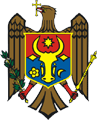 